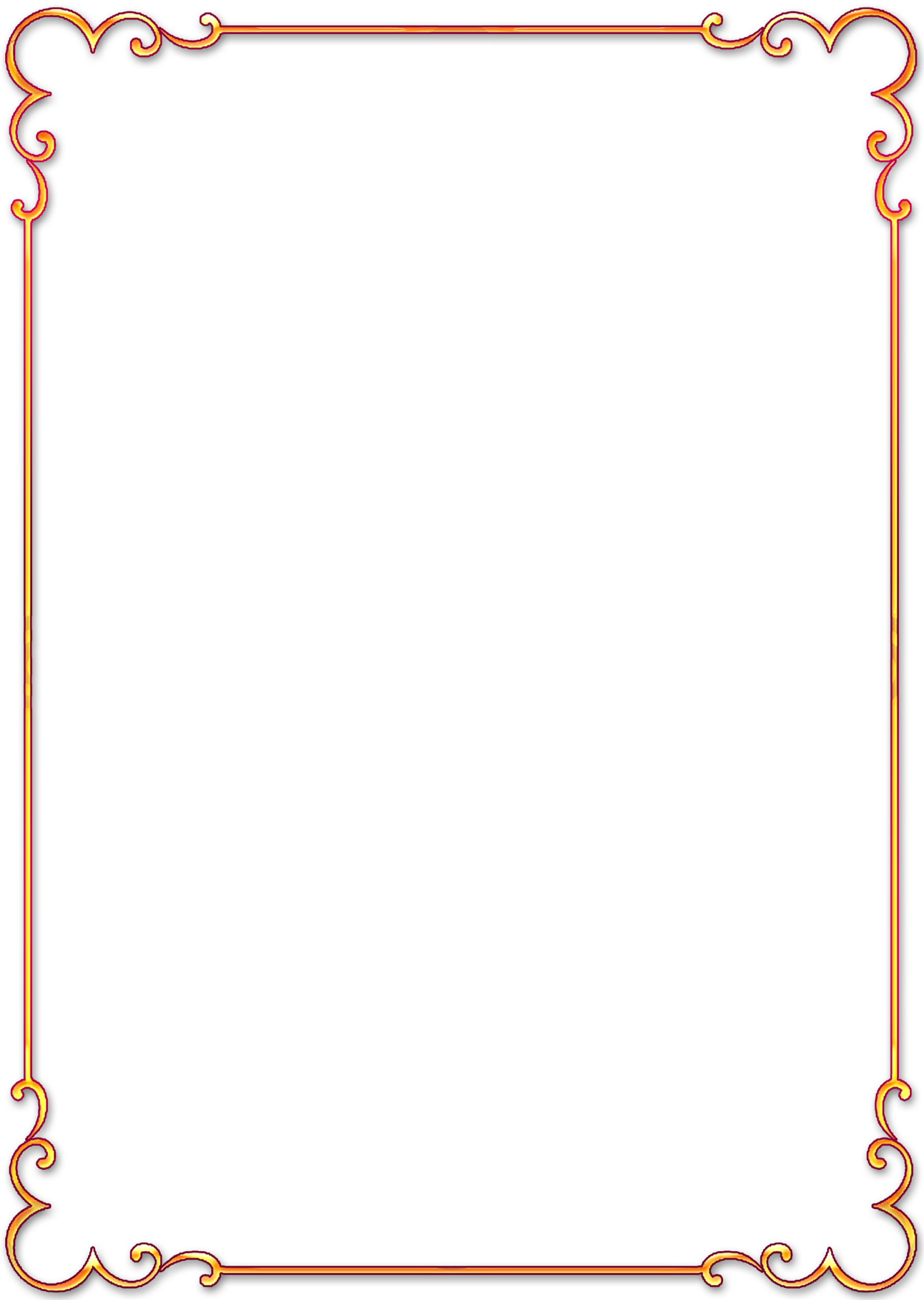 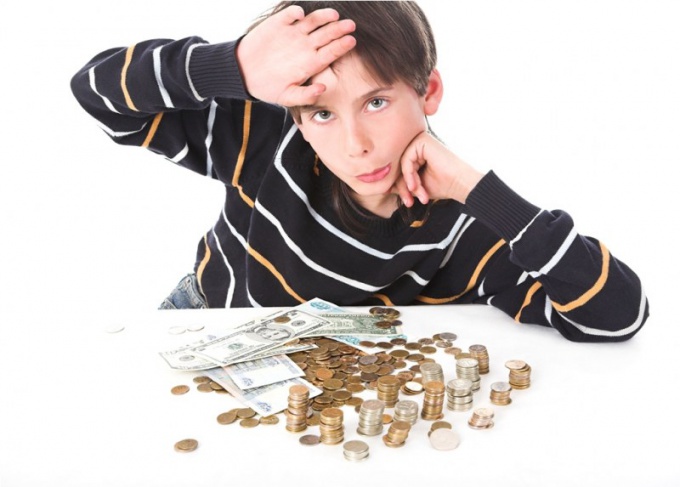 заработной платы, начисленной не ниже установленного  законодательством Российской Федерации минимального размера оплаты труда и производится пропорционально отработанному времени или в зависимости от выработки;материальной поддержки, начисляемой из расчета не ниже минимального размера пособия по безработице, за счет средств органов занятости.